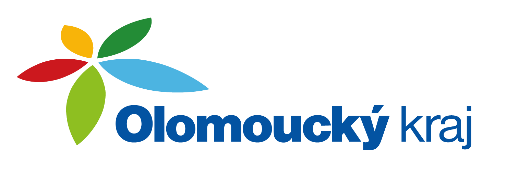 VÝBOR PRO REGIONÁLNÍ ROZVOJUVR/12/1/2023 	Informace z jednání orgánů krajebere na vědomíinformace z jednání orgánů kraje	Výsledek hlasování: Pro/15, Proti/0, Zdržel se/0UVR/12/2/2023			Plán práce na rok 2023bere na vědomíupravený plán práce na rok 2023	Výsledek hlasování: Pro/15, Proti/0, Zdržel se/0UVR/12/3/2023		Dotační program Obchůdek 2022 v Olomouckém krajibere na vědomí informace k dotačnímu programu Obchůdek 2022 v Olomouckém kraji	Výsledek hlasování: Pro/15, Proti/0, Zdržel se/0UVR/12/4/2023		Dotační program Smart region Olomoucký kraj 2023bere na vědomí informace o dotačním programu Smart region Olomoucký kraj 2023doporučujeZastupitelstvu Olomouckého kraje schválit dotační program Smart region Olomoucký kraj 2023Výsledek hlasování: Pro/15, Proti/0, Zdržel se/0V Olomouci dne: 1. 2. 2023...……………………..….Mgr. Roman Šťastnýpředseda VýboruUsnesení 12. zasedáníVýboru pro regionální rozvojZastupitelstva Olomouckého krajeze dne 1. 2. 2023